Resultado da Tomada de PreçosNº20220404S002HEMUO Instituto de Gestão e Humanização – IGH, entidade de direito privado e sem fins lucrativos, classificado comoOrganização Social, vem tornar público o Resultado da Tomada de Preço, com a finalidade de adquirir bens, insumos ouserviços para o HMI - Hospital Estadual Materno-Infantil Dr. Jurandir do Nascimento, com endereço à Av. Perimetral, s/n,Qd. 37, Lt. 14, sala 01, Setor Coimbra, Goiânia/GO, CEP: 74.530-020.CNPJDESCRIÇÃOQTDVALOR UNITR$ SUB TOTALCONFECÇÃO DE 36 KITS DE FARDAMENTO COMPOSTOPOR 3 CAMISAS E 2 CALÇAS SENDO 23 FEMINAS E 5MASCULINOS , 8KITS RESERVA COMPOSTO POR 3CAMISAS E 02 CALÇAS SENDO 5 FEMINAS E 3MASCULINOSARIANNE ARAUJOGUIMARÃES - CNPJ:36 KITS R$437,70 R$15.757,2004.651.143/0001-14Total:R$15.757,20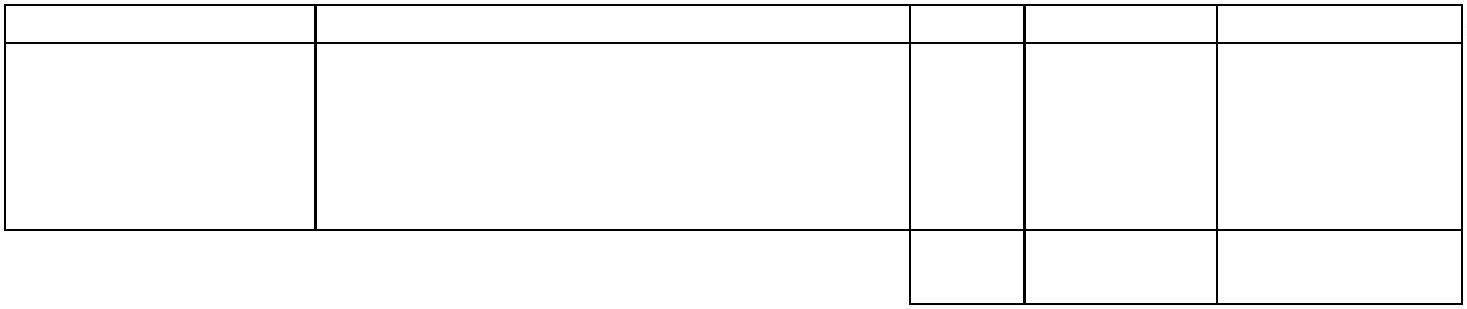 